										ПРОЄКТ		                                                                                                                         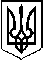 У К Р А Ї Н АП Е Р Е Г І Н С Ь К А   С Е Л И Щ Н А    Р А Д АВосьме демократичне скликання 					      Сімнадцята  сесіяР І Ш Е Н Н Явід ___.____.2021.№_______-17/2021смт. Перегінське  Про затвердження проектів землеустрою щодовідведення земельної ділянки, цільове призначення якої змінюється      Розглянувши заяви громадян, проекти землеустрою щодо відведення земельних ділянок   цільове призначення яких змінюється, керуючись ст.20, 186, 207 Земельного кодексу України, ст. 24 Закону України «Про регулювання містобудівної діяльності», ст. 26 Закону України «Про місцеве самоврядування в Україні», враховуючи пропозиції комісії містобудування, будівництва, земельних відносин, екології та охорони навколишнього середовища, селищна рада  					ВИРІШИЛА:1. Затвердити гр. Глушку Василю Володимировичу (смт. Перегінське вул. Шашкевича, 23 а) проект землеустрою щодо відведення земельної ділянки площею 0,0160 га, кадастровий номер 2624855800:01:007:0914, цільове призначення якої змінюється   із земель наданих для ведення особистого селянського господарства (код 01.03) в землі  для будівництва та обслуговування житлового будинку, господарських будівель і споруд (присадибна ділянка) (код 02.01) в смт. Перегінське вул. Глібова.2. Затвердити гр. Глушку Василю Володимировичу (смт. Перегінське вул. Шашкевича, 23 а) проект землеустрою щодо відведення земельної ділянки площею 0,1013 га, кадастровий номер 2624855800:01:007:0071, цільове призначення якої змінюється   із земель наданих для ведення особистого селянського господарства (код 01.03) в землі  для будівництва та обслуговування житлового будинку, господарських будівель і споруд (присадибна ділянка) (код 02.01) в смт. Перегінське вул. Глібова.3. Затвердити гр. Мельнику Степану Леоновичу (смт. Перегінське вул. С. Довбуша, 33 а) проект землеустрою щодо відведення земельної ділянки площею 0,0641 га, кадастровий номер 2624855800:01:008:0182, цільове призначення якої змінюється   із земель наданих для ведення особистого селянського господарства (код 01.03) в землі  для будівництва та обслуговування житлового будинку, господарських будівель і споруд (присадибна ділянка) (код 02.01) в смт. Перегінське вул. Радова Права.4. Затвердити гр. Шляхтич Світлані Іванівні (смт. Перегінське вул. Карпатська, 4) проект землеустрою щодо відведення земельної ділянки площею 0,1725 га, кадастровий номер 2624855800:01:010:0441, цільове призначення якої змінюється   із земель наданих для ведення особистого селянського господарства (код 01.03) в землі  для будівництва та обслуговування житлового будинку, господарських будівель і споруд (присадибна ділянка) (код 02.01) в смт. Перегінське в урочищі «Дубина».5. Затвердити гр. Федораку Петру Олексійовичу (с. Ясень, вул. Вагилевича,130 б) проект землеустрою щодо відведення земельної ділянки площею 0,0257 га, кадастровий номер 2624886701:01:006:0214, цільове призначення якої змінюється із земель для ведення особистого селянського господарства  (код 03.01) у землі для будівництва та обслуговування будівель торгівлі (код 03.07) в с. Ясень по вул. Вагилевича.5.1. Гр. Федораку Петру Олексійовичу в двохмісячний термін сплатити втрати сільськогосподарського виробництва спричинені вилученням сільськогосподарських угідь в сумі 9093,49грн. (дев'ять тисяч дев'яносто три грн. 49коп.) 6.Контроль за виконанням даного рішення покласти на комісію містобудування, будівництва, земельних відносин, екології та охорони навколишнього середовища (Пайш І.М.)Селищний голова 				      		                      		Ірина ЛЮКЛЯН